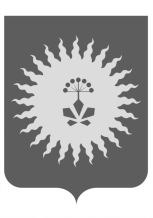 АДМИНИСТРАЦИЯ АНУЧИНСКОГО МУНИЦИПАЛЬНОГО РАЙОНА
П О С Т А Н О В Л Е Н И Е   02. 03.2017 г.                             с. Анучино                          № 	106	В соответствии с Федеральным законом от 27.07.2010 № 210-ФЗ "Об организации предоставления государственных и муниципальных услуг", Федеральным законом от 06.10.2003 № 131-ФЗ «Об общих принципах организации местного самоуправления в Российской Федерации», Федеральным законом от 19.12.2016 г. № 445-ФЗ «О внесении изменений в статьи 51 и 55 Градостроительного кодекса Российской Федерации», постановлением администрации Анучинского муниципального района 
от 22.08.2011 г. № 375 «О порядке разработки и утверждения административных регламентов предоставления муниципальных услуг на территории Анучинского муниципального района», на основании Устава Анучинского муниципального района, в целях приведения нормативных правовых актов администрации Анучинского муниципального района в соответствие с действующим законодательством, администрация Анучинского муниципального районаПОСТАНОВЛЯЕТ:Внести в административный регламент предоставления администрацией Анучинского муниципального района муниципальной 
услуги «Выдача разрешений на ввод объектов в эксплуатацию», утвержденный постановлением администрации Анучинского муниципального района от 29.06.2012 № 338, следующие изменения:Пункт 2.4 изложить в следующей редакции: Срок рассмотрения заявления о выдаче разрешений на ввод объекта в эксплуатацию осуществляется в течение 7 рабочих дней со дня регистрации заявления.При этом, семидневный срок не распространяется на заявления о выдаче разрешения на ввод объекта в эксплуатацию, поданные в многофункциональный центр до 31.12.2016 года. В отношении данных заявлений действует срок – 10 дней.2. Общему отделу администрации Анучинского муниципального района опубликовать настоящее постановление в средствах массовой информации и разместить на официальном сайте администрации Анучинского муниципального района в информационно-телекоммуникационной сети  Интернет.3. Настоящие изменения вступают в силу со дня их официального опубликования.4. Контроль за исполнением настоящего постановления оставляю за собой.И.о. главы администрации
Анучинского муниципального района                                        Ю.А. БелинскийО внесении изменений в административный регламент предоставления администрацией Анучинского муниципального района муниципальной услуги «Выдача разрешений на ввод объектов в эксплуатацию», утвержденный постановлением администрации Анучинского муниципального района от 29.06.2012 г. № 338